InformationBehind the war front, women took over the tasks of men and took care of the children. Children often also had to work. In the newspapers and on the radio, there were hardly any reports about the harshness in the trenches. The government saw to that, because they wanted to incite as many men as possible to join the war.Yet, there still was time for leisure and a song…Do you want to discover and listen to these war songs from that era ?http://www.newfolksounds.nl/de-groote-oorlog-in-liedjes/artikelen-nw/2013http://www.newfolksounds.nl/liederen-over-de-groote-oorlog-deel-2/artikelen-nw/2013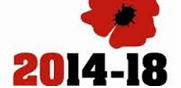 MAKE  YOUR PROPER WAR SONGThe websites ‘de Groote Oorlog in liedjes’ (The Great War in Songs) will undoubtedly provide the necessary inspiration to make your proper war song.•	Ask yourself the following question: What are these songs about ? What do the lyrics tell us ?•	Select a contents that appeals to you•	Make a succinct text / some sentences about your contents•	Select a renowned melody•	Adapt the text / sentences until they fit into the melody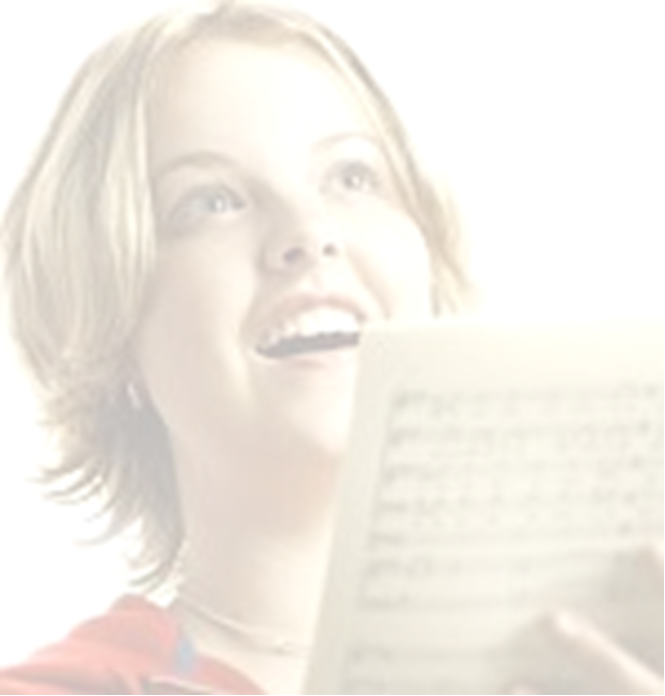 •	Practice your war songSome other games with the new song!!•	Imagine some movements to go along with the song•	Organize an antiphonThis means singing aloud and humming, or you and your friend sing a part of the song in turns•	Engage in text improvisationMake changes in the lyrics and sing the song with the new text•	Make the song more interesting by adding some instruments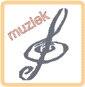 